Publicado en Madrid el 19/11/2018 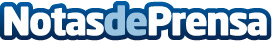 Salvaescaleras, un negocio con gran auge en EspañaLos salvaescaleras son unos instrumentos tecnológicos realmente innovadores, que se están implantando poco a poco en los hogares de España, y que realmente son una ayuda a todo tipo de personas de avanzada edad que necesitan una mayor movilidad sin necesidad de realizar esfuerzosDatos de contacto:Eduardo Laserna676 12 17 77Nota de prensa publicada en: https://www.notasdeprensa.es/salvaescaleras-un-negocio-con-gran-auge-en Categorias: Nacional Consumo Jardín/Terraza Movilidad y Transporte Innovación Tecnológica Construcción y Materiales http://www.notasdeprensa.es